Family Tree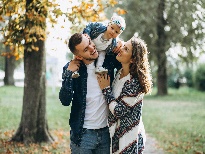 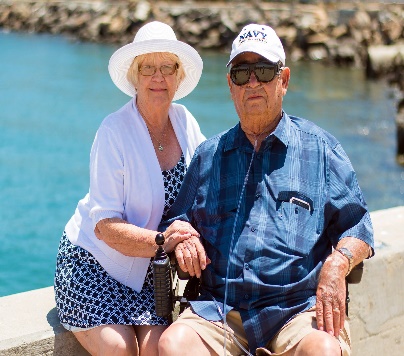 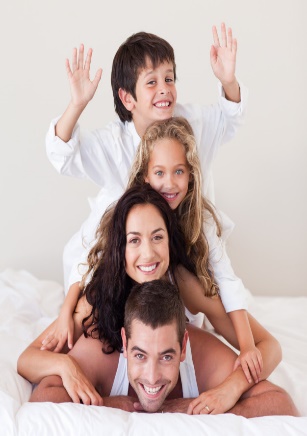 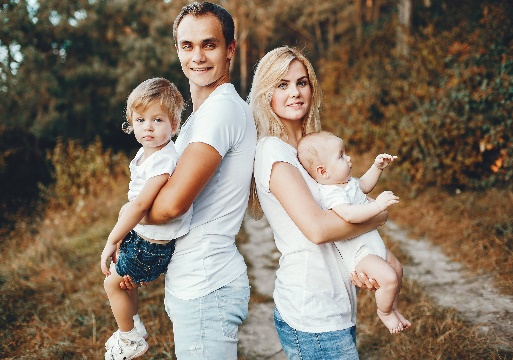 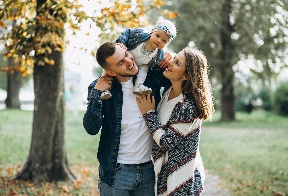 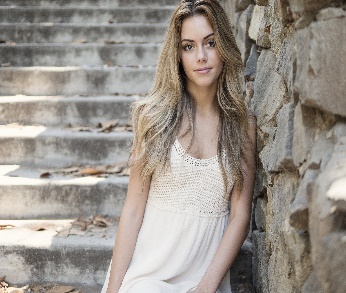 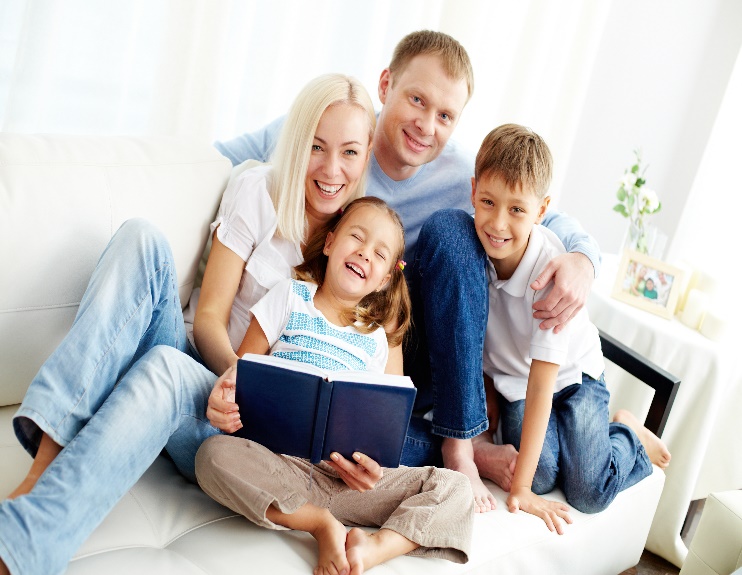 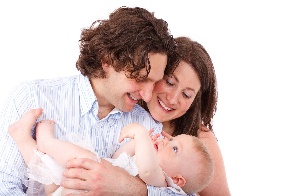 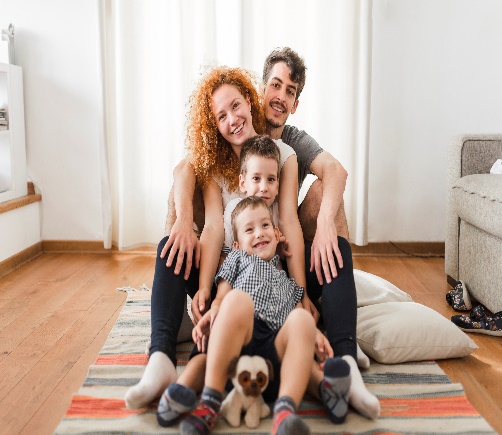 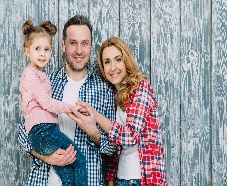 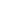 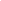 